MINISTERUL EDUCAŢIEI 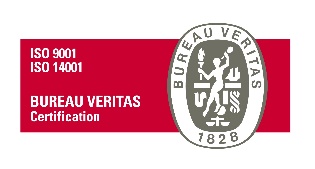 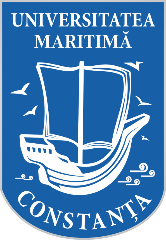 UNIVERSITATEA MARITIMĂ DIN CONSTANŢA900663, CONSTANŢA, str. Mircea cel Bătrân, nr. 104, ROMÂNIAFax: +40-241-617260, Tel: +40-241-664740,E-mail: info@cmu-edu.eu       Web: www.cmu-edu.eu							Nr. 6963/07.10.2021SPECIFICAȚII TEHNICEProduse electrotehnice_partea 3cod CPV 31730000-2 Echipament electrotehnicSursa de finanțare: proiect CNFIS FDI-2021-0340 Specificațiile tehnice definesc caracteristici referitoare la nivelul calitativ, tehnic, de performanță, prezintă cerințe, prescripții, caracteristici de natură tehnică ce permit fiecărui produs, să fie descris, în mod obiectiv, astfel încât potențialii ofertanți să elaboreze propunerea tehnică corespunzător în așa manieră încât să corespundă necesităților și solicitărilor autorității contractante.Propunerea tehnică trebuie să corespundă cerințelor minime prevăzute în Caietul de sarcini. Ofertarea de produse cu caracteristici inferioare produselor prevăzute în Caietul de sarcini, atrage descalificarea ofertantului.MENŢIUNE:Specificațiile tehnice care indică o anumită origine, sursă, producție, un procedeu special, o marcă de fabrică sau de comerț, un brevet de invenție, o licență de fabricație, sunt menționate doar pentru identificarea cu ușurință a tipului de produs și NU au ca efect favorizarea sau eliminarea anumitor operatori economici sau a anumitor produse. Aceste specificații vor fi considerate ca având mențiunea de «sau echivalent».OFERTELE SE DEPUN PENTRU UNA SAU MAI MULTE POZIȚII.Garanția produselor: în conformitate cu garanția acordată de producător (unde este cazul).Produsele vor fi însoțite la livrare de certificate de garanție, declarații de conformitate, manuale de utilizare ale produselor (unde este cazul). Valoarea estimată totală a achiziției este de 6.083 lei fără TVA.Criteriul de atribuire: prețul cel mai scăzut/poziție, cu respectarea specificațiilor solicitate de autoritatea contractantă.Locul, termenul de livrare şi recepţia produselora) Transportul, ambalarea și asigurarea produselor sunt în sarcina ofertantului.b) Cantitățile de achiziționat sunt cele prevăzute mai sus.c) Locul de livrare al produselor: Sediul Lac Mamaia al Universității Maritime din Constanța, situat pe str. Cuarțului nr. 2, Constanța. Prețul ofertat/poziție va include livrarea produselor la sediul autorității contractante.d) Termenul de livrare: 14 zile calendaristice de la data transmiterii comenzii ferme/ finalizării achiziției directe în SEAP.e) Nu se acceptă defecte ale produselor furnizate.f) Livrarea de produse cu o calitate inferioară celei ofertate dă dreptul autorității contractante de a le refuza și de a solicita înlocuirea acestora, în maxim 3 zile lucrătoare, cu produse de calitate.g) Recepția calitativă a produselor furnizate se va face de către beneficiar, în termen de max. 3 (trei) zile lucrătoare de la data livrării.  Întocmit:Director de proiect, Ș.l. dr. ing. Sabău AdrianNr. crt.Denumire produsCaracteristici minime produsCantitateValoarea estimată/poziție,lei fară TVATransformator de separate 230 V, 1 kVA STM1000Transformator de separate 230 V, 1 kVA STM1000 sau echivalentPutere 1000VATensiune primară	 230V ACTensiune secundară 230VTerminale bandă cu clemeMontare	 cu şurubClasă etanşeitate	 IP00Clasă termică BConform cu norma PN-EN 61558-2-4, PN-EN 61558-2-6Clasă izolaţie IDimensiune A 150mmDimensiune B 160mmDimensiune C 155mmDimensiune D 122mmDimensiune E 130mm1783Siguranta AFDD-16/2/B/003-LI/ASiguranta AFDD-16/2/B/003-LI/ATip protecţie detector de scânteiSubtip întrerupător tip Li/ACurent nominal 16Acurent residual 30mAMontare DINClasă etanşeitate	mIP20Secţiune transversală a conexiunilor de continuitate 1...25mm2Temperatura de lucru -25...40°CCapacitate de întrerupere a scurtcircuitelor 10kARezistenţă mecanică 20000 cicluriDurabilitate electrică 4000 cicluriCaracteristici BSerie AFDD1950Motor trifazat 2.2 kWMotor trifazat 2.2 kW, 2880 rot/minGabarit motor electric: 90 Material: aluminiu Montaj: B3 Putere motor (kw): 2.20 Turatia nominala (rot/min): 2880Curent (A): 4.48Frecventa (Hz): 50 230/400Clasa de izolare: F1630Contactor bipolar 25A/230VContactor: 2-polar pt. instalaţii; 25A; 220VAC; NO x2; DIN; IP20 cu comutator ON/AUTOM/OFF3390Electrovalva 1/2" plasticElectrovalva 1/2" plastic comandă la 230 VMaterial: metal + plasticDiametru surub: aprox. 20mmTensiune: 220 VIntrare si iesire: gheare pentru furtun de 1/2 (diametru exterior)Presiune: 0,02- 0,8MpaTemperatura maxima a fluidului: 100 ° CMod de operare: normal inchisTipul supapei: diafragma (actionata de Servo)Utilizare: apa si fluide cu vascozitate redusă5240Lampi de panou NI - 1rd la 230 V c.a., diametru 10 mm, diferite culoriLampa semnalizare 230VAC, neon, 10mm, rosu, NI-1RD-230V sau echivalente 4 culori (rosu, verde, galben, albastru)Tip lampă control cu neonTip lampă de control platăCuloare lampă roşie/ verde/ galben/ albastruTensiune de lucru 230V ACDimensiuni orificiu montare Ø10mmTerminale pt. lipitMaterial carcasă plasticCuloare carcasă roşie/ verde/ galben/ albastruTemperatura de lucru -25...70°CClasă etanşeitate IP20Înălţime deasupra panoului 8mm60360Ventilator axial industrial 625 mmVentilator axial industrial 625 mm alimentare monofazatăTip ventilator: axial;Rol ventilator: evacuare sau aport aer;Flux aer ventilator: aspiratie;Deplasare aer: aerul circula dinspre elice spre grila de protectie;Diametru elice: 625 mm;Debit:>8500 m³/h la 20 Pa;Turatie: 1300 rpm;Alimentare: 230V/50Hz;Curent absorbit: 3 A1990Motor electric trifazat de 0.75 kW, 3000 rpmMotor electric trifazat de 0.75 kW, 3000 rpmPutere motor (kw): 0.75Rotatii motor (RPM): 3000Rotatii motor (RPM): 230/380 V 50HzTip carcasa: Aluminiu, 80 mmGradul de protectie: IP55 StandardClasa de izolare: FCresterea temperaturii: Clasa BTip de intrebuintare: S1 continuuTemperatura ambientala: 40°C maximBobinaj: Cupru (izolat 100%)Tip racire: IC411 StandardTip rulmenti: Cilindrici NSKDiametru arbore (mm): 191610Electrovana cu 3 cai, tensiune de comanda 230 V acElectrovana cu 3 cai, on/off, 3/4”, 230V, Tip constructiv: vana de amestec, pompa trage din AB (intrare pe porturile A sau B si iesire pe portul AB); Caracteristica curgere: debitul pe bypass este similar cu portul in linie A-AB;Pozitie fara tensiune: ventil inchis pe portul A-AB, bypass deschis B-AB;Montare in orice pozitie;Materiale constructive: corp ventil din alama, ax din alama nichelata, etanseizare EPDM;Temperatura mediu: +5...100°C, apa sau apa cu glicol 16...40% conform VDI2035;Scurgeri:  0,0001% din kvs;Cursa inchidere:  3 mm;Presiune diferentiala: 1,8 bar (pentru operare silentioasa maximum 0,6 bar);Presiune maxima de lucru 16 bar;Curba caracteristica pe portul de control: On/Off, aproape liniara;Etansare pe suprafata plata;Ventil cu filet exterior conform DIN EN ISO 228-1 clasa B;Alimentare: 230 V / 50 Hz;I max: 200m;Putere: 2W3510Motor Stepper NEMA 15 cu tija filetataMotor Stepper NEMA 15 cu tija filetataSpecificatii:200 pasiTensiune: 12VCurent: 0.4A/PhaseLungime surub 100mmCuplu 2.1 kg cm2520Carcasa aluminiu cu doua ventilatoare pentru Raspberry Pi 4 model BCarcasa aluminiu cu doua ventilatoare pentru Raspberry Pi 4 model BCarcasa aluminiu cu doua ventilatoare pentru Raspberry Pi 4 model B ofera protectie pentru Raspberry Pi intr-o forma compacta in timp ce il protejeaza de temperaturi inalte folosind doua ventilatoare pentru disiparea caldurii; Carcasa este usoara, realizata din aluminiu; Modelul negru are o constructie deschisa, astfel ca nu afecteaza semnalul WiFi.1100